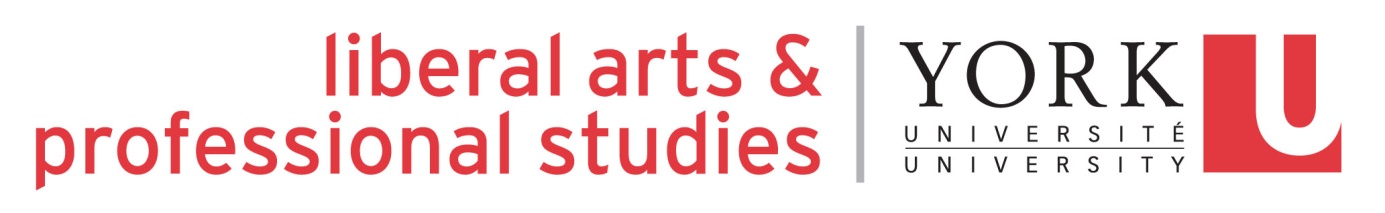 Reactivate Retired Course Proposal FormDeadlineFWS 19-20 June 1, 2018Please use this form to request reactivation of any courses that were lapsed by the Registrar’s Office in August 2017. As part of a repository clean-up, any course not offered in the last 7 years was retired.  If approved, courses will be reactivated for 2 academic sessions (Fall, Winter and Summer). Courses will only be reactivated if a curricular rationale is given that supports the course’s place in current programming. Please also specify when the academic unit intends to offer the course again. The academic unit will have eighteen months from the time of reactivation to submit updated course description, academic rationale, learning outcomes, reading list and evaluation methods for each reactivated course. Departmental Curriculum ApprovalThe Committee on Curriculum, Curricular Policy and Standards will not consider new course proposals that has not received department-level curriculum approval.Name:						Position:			Date:Name:						Position:			Date:Name:						Position:			Date:Contact Information						Department:				Name: 					Email:Course Information (Originator)Provide the rubric, course number, credit weight, and title of the LA&PS course(s) to be reactivated.Example: ADMS 3280 3.00 Contemporary Issues in MarketingCurricular Rationale:Explain the role each reactivated course will play in the program or unit’s curriculum